Publicado en Ciudad de México el 25/03/2019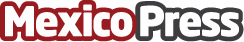 BabyNella une lazos con la Fundación DB para ayudar a las niñas de la Casa Hogar de EllasBabyNella S.R.L de C.V., importadora y comercializadora de productos para bebé, donará el 10% de sus ganancias a la Fundación DB como parte de su programa de responsabilidad social. El donativo irá destinado íntegramente para la Casa Hogar de Ellas donde atienden a niñas de 3 a 17 años de edad, que presentan un perfil de violencia intrafamiliar, abuso, maltrato o abandonoDatos de contacto:Annette van der Lei5551993801Nota de prensa publicada en: https://www.mexicopress.com.mx/babynella-une-lazos-con-la-fundacion-db-para Categorías: Marketing Sociedad Emprendedores Solidaridad y cooperación Consumo Ocio para niños Ciudad de México http://www.mexicopress.com.mx